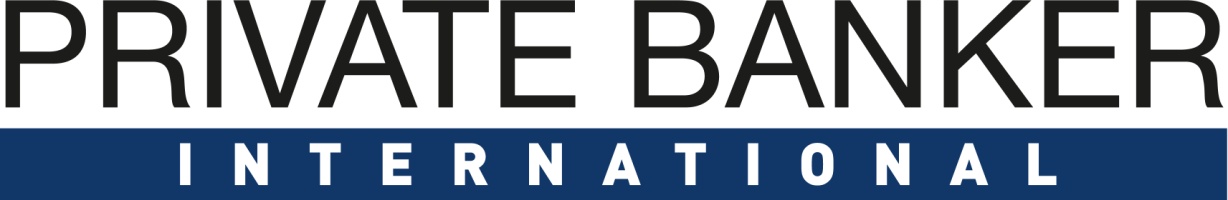 Private Banking: Germany Awards 2019Entry FormPART A – must be received by 29.03.2019PART B – must be received by 29.03.2019Please send this form & any supporting documents to events@arena-international.com by 29.03.2019Company DetailsCompany DetailsCompany DetailsCompany DetailsCompany DetailsCompany NameCompany Address (including Postcode)Contact PersonContact DetailsSubmission DetailsSubmission DetailsSubmission DetailsSubmission DetailsSubmission DetailsItemDetailsDetailsDetailsDetailsTick Submission Award Categories
Tick Submission Award Categories
Outstanding Family Office Proposition in GermanyOutstanding Family Office Proposition in GermanyTick Submission Award Categories
Outstanding UHNW Offering in GermanyOutstanding UHNW Offering in GermanyTick Submission Award Categories
Outstanding Wealth Management Technology Provider in Germany – Middle and Back Office (Vendor)Outstanding Wealth Management Technology Provider in Germany – Middle and Back Office (Vendor)Tick Submission Award Categories
Excellence in Customer Experience (Technology Provider)Excellence in Customer Experience (Technology Provider)Tick Submission Award Categories
Outstanding Front-End Digital Solutions Provider (vendor)Outstanding Front-End Digital Solutions Provider (vendor)Tick Submission Award Categories
Outstanding Boutique Private Bank in GermanyOutstanding Boutique Private Bank in GermanyTick Submission Award Categories
Outstanding Private Bank Germany – International PlayersOutstanding Private Bank Germany – International PlayersTick Submission Award Categories
Outstanding Private Bank Germany – Domestic PlayersOutstanding Private Bank Germany – Domestic PlayersDeclaration
I have read the information in the notes below and as provided in the Awards Information Pack. I am submitting this entry in accordance with those instructions. I guarantee that the information provided is true and correct at the point of submitting this entry. Declaration
I have read the information in the notes below and as provided in the Awards Information Pack. I am submitting this entry in accordance with those instructions. I guarantee that the information provided is true and correct at the point of submitting this entry. 

………………………………………
Authorised Signatory

………………………………………
Authorised SignatoryAward Snapshot 
(Please describe in between 500 – 1000 words or less why your programme or product should be nominated in this category. Please refer to the bullet points below the category when outlining your rationale.) Graphs and pictures can be copied into this document.Award Snapshot 
(Please describe in between 500 – 1000 words or less why your programme or product should be nominated in this category. Please refer to the bullet points below the category when outlining your rationale.) Graphs and pictures can be copied into this document.Website URLAny other details you wish to share